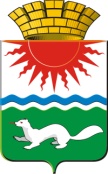 АДМИНИСТРАЦИЯ СОСЬВИНСКОГО  ГОРОДСКОГО  ОКРУГАП О С Т А Н О В Л Е Н И Еот  01.02.2018 № 63	п. г. т. СосьваО внесении изменений и дополнений в Устав Муниципального бюджетного образовательного учреждения дополнительного образования Дом детского творчества п. Сосьва, утвержденный постановлением администрации Сосьвинского городского округа от 22.01.2018 № 22В целях приведения в соответствие с подпунктом 1 части 3, части 5 статьи 23  Федерального закона Российской Федерации от 29.12.2012 № 273-ФЗ «Об образовании в Российской Федерации», руководствуясь статьями 27, 30, 45 Устава Сосьвинского городского округа, администрация Сосьвинского городского округаПОСТАНОВЛЯЕТ:Внести изменения и дополнения в Устав Муниципального бюджетногообразовательного учреждения дополнительного образования Дом детского творчества п. Сосьва, утвержденный постановлением администрации Сосьвинского городского округа от 22.01.2018 № 22(прилагаются).Директору Муниципального бюджетногообразовательного учреждения дополнительного образования Дом детского творчества п. Сосьва(Лушникова Т. И.) зарегистрировать изменения в органе, осуществляющем государственную регистрацию юридических лиц.Настоящее постановление опубликовать в газете «Серовский рабочий».Контроль исполнения настоящего постановления возложить 
на заместителя главы администрации Сосьвинского городского округа  по экономике и промышленности Г. С. Мироненко.Исполняющий обязанности главыСосьвинскогогородского округа                                                         А. В. КиселёвИзменения и дополнения в Устав Муниципального бюджетного образовательного учреждения дополнительного образования Дом детского творчества п. СосьваИзложить в новой редакции:пункты 4.3.1., 4.3.2., 4.3.3., 4.3.4. главы 4:«4.3.1.Общее собрание Учреждения является постоянно действующим  коллегиальным органом  управления Учреждением. В состав Общего собрания Учреждения входят все сотрудники Учреждения. Общее собрание Учреждения является постоянно действующим органом самоуправления.  Общее собрание Учреждения имеет бессрочный срок полномочий.  Деятельность Общего собрания Учреждения регламентируется Положением об Общем собрании Учреждения, утвержденным директором Учреждения. Выступление Общего собрания Учреждения от имени Учреждения не предусмотрено. Общее собрание Учреждения собирается не менее двух  раз в календарный год. Порядок формирования, комплектования, сроки рассмотрения вопросов определены в Положении об Общем собрании Учреждения. Компетенция Общего собрания Учреждения:- утверждение основных направлений развития Учреждения;- при необходимости создание временных или постоянных комиссий; - создание советов по различным направлениям работы Учреждения и установление их полномочий;- принятие локальных актов Учреждения в пределах своей компетенции, утверждение Правил внутреннего трудового распорядка по представлению директора Учреждения;- принятие решения о необходимости заключения коллективного договора, рассмотрение и утверждение его проекта, заслушивание ежегодного отчета о его выполнении;- выдвижение работников Учреждения для представления к награждению.Общее собрание Учреждения является правомочным, если на нем присутствуют более половины работников Учреждения. Решение Общего собрания Учреждения принимается открытым голосованием большинством голосов и  оформляются протоколом, который хранится в делах Учреждения.Решение, принятое в пределах компетенции Общего собрания и не противоречащее законодательству, является обязательным.	 4.3.2. Совет Учреждения.Совет Учреждения является постоянно действующим  коллегиальным органом  управления Учреждением, принимающим участие в управлении Учреждением в пределах собственных полномочий. Срок полномочий Совета Учреждения – 2 года. Деятельность Совета Учреждения регламентируется Положением о Совете Учреждения, утвержденным директором Учреждения. Выступление Совета Учреждения от имени Учреждения не предусмотрено. Совет Учреждения собирается не менее двух раз в год. Внеочередные заседания в случаях, не терпящих отлагательства, созываются директором Учреждения,  учредителем или по требованию не менее трех членов Совета Учреждения. Совет Учреждения состоит из не менее 9 (девяти) членов:- представители педагогического коллектива – не менее 4 человек;- представители родителей – не менее 4 человек;- директор Учреждения.Совет Учреждения избирается открытым голосованием, в котором участвуют представители работников Учреждения, представители родителей (законных представителей) несовершеннолетних обучающихся избираемые по норме представительства по два человека от каждого творческого объединения Учреждения.Компетенция Совета Учреждения:- утверждение основных направлений развития Учреждения;- при необходимости создание временных или постоянных комиссий;-принятие локальных актов Учреждения в пределах своей компетенции, утверждение Правил внутреннего трудового распорядка по представлению директора Учреждения;-выдвижение работников Учреждения для представления к награждению;-наряду с родителями (законными представителями) несовершеннолетних обучающихся обеспечивает социальную защиту обучающихся и педагогических работников Учреждения при рассмотрении в государственных и общественных органах вопросов затрагивающих интересы обучающихся и педагогов;- содействует привлечению внебюджетных средств, для обеспечения деятельности и развития Учреждения;- формирует и определяет направления использования бюджетных и внебюджетных средств Учреждения;- содействует организации конкурсов, соревнований и других массовых мероприятий;- содействует совершенствованию материально-технической базы Учреждения, благоустройству его помещений и территорий;- осуществляет контроль реализации предложений и практических замечаний коллектива;- участвует в составлении и реализации плана работы Учреждения.Решения Совета Учреждения считаются принятыми, если на его заседании присутствовало не менее 2/3 членов Совета Учреждения, и за его решение голосовало более половины членов Совета Учреждения от списочного состава. Решения Совета Учреждения оформляются протоколом, который хранится в делах Учреждения.4.3.3. Педагогический совет.  Педагогический совет является постоянно действующим коллегиальным органом управления Учреждения.  Педагогический совет имеет бессрочный срок полномочий и создан в целях развития и совершенствования образовательного процесса, повышения профессионального мастерства и творческого роста педагогических работников Учреждения. Деятельность Педагогического совета регламентируется Положением о Педагогическом совете, утвержденным директором Учреждения. При необходимости директор Учреждения как председатель Педагогического совета имеет право выступать (направлять запросы, давать ответы) от имени Учреждения в другие учреждения, предприятия, организации различных форм собственности, органы местного самоуправления, общественные организации по вопросам, относящимся к компетенции Педагогического совета. Необходимость выступления от имени Учреждения  определяется решением Педагогического совета.Заседания Педагогического совета проводятся, не реже 4 раз в течение учебного года. В случае необходимости  Педагогический совет может созываться чаще, если этого требуют интересы Учреждения.В состав Педагогического совета входят все педагоги Учреждения. Директор Учреждения является председателем Педагогического совета. Порядок формирования, комплектования, сроки рассмотрения вопросов определены в Положении о Педагогическом совете.	Компетенция Педагогического совета Учреждения:- рассматривает вопросы планирования и организации образовательного процесса на основе анализа его результатов и утверждает проекты дополнительных общеобразовательных программ на каждый учебный год;-  обсуждает и проводит выбор различных вариантов содержания образования, форм, методов учебно-воспитательного процесса и способов его реализации;- организует работу по повышению квалификации педагогических работников Учреждения, развитию их творческих инициатив.Решения Педагогического совета принимаются открытым голосованием и считаются правомочными, если на Педагогическом совете присутствует не менее 2/3 членов Педагогического совета и за решение проголосовало более половины присутствующих (50+1 голос). В случае равенства голосов решающим является голос Председателя Педагогического совета. Решения	 Педагогического совета являются обязательными для исполнения всеми педагогическими работниками Учреждения. Решения Педагогического совета оформляются протоколом, который хранится в делах Учреждения.4.3.4. Методический совет.Методический совет является постоянно действующим  коллегиальным органом  управления Учреждением и создан с целью организации научно-методической работы в Учреждении. Срок полномочий Методическогосовета не менее 1 года. Деятельность Методического совета регламентируется Положением о Методическом совете, утвержденным директором Учреждения. Выступление Методического совета от имени Учреждения не предусмотрено.Избирается Методический совет на заседании Педагогического совета, в состав входят заместитель директора по учебно-воспитательной работе, педагогические работники Учреждения.Компетенция Методического совета:- рассматривает учебный план Учреждения, утверждает дополнительные общеобразовательные программы педагогов Учреждения, учебные планы, содержание публикаций;- рассматривает рекомендации и предложения по совершенствованию образовательного процесса, экспертные заключения;- рассмотрение проектов планов опытно-экспериментальной работы, итоговых документов, семинаров, совещаний;- заслушивание и обсуждение опыта работы педагогических работников в области новых педагогических и информационных технологий, авторских программ, учебно-методических пособий;- прогнозирует и планирует направления развития методической деятельности;- внесение предложений по вопросам совершенствования образовательного процесса и профессиональной компетенции педагогов Учреждения;- представление педагогических работников Учреждения к поощрению.Заседания Методического совета является правомочным, если на его заседании присутствовало не менее 2/3 членов Методического совета. Решения на Методическом совете принимаются большинством голосов от присутствующих. Председатель имеет право решающего голоса при равенстве голосов в Методическом совете.Решения Методического совета, принятые в пределах его компетенции и в соответствии законодательством РФ, являются рекомендательными для администрации Учреждения, всех членов коллектива.       В отдельных случаях может быть издан приказ по Учреждению, устанавливающий обязательность исполнения решения Методического совета участниками образовательного процесса. Решения Методического совета оформляются протоколом, который хранится в делах Учреждения.»;2) пункт 5.3. главы 5:«5.3. Прием обучающихся в объединение Учреждения осуществляется на основе свободного выбора дополнительной общеобразовательной программы и срока ее освоения, с согласия родителей (законных представителей) несовершеннолетних обучающихся. Учреждение обязано ознакомить поступающего и (или) его родителей (законных представителей) со  своим Уставом, с  лицензией на осуществление образовательной деятельности, со свидетельством о государственной аккредитации, с образовательными программами и другими документами, регламентирующими организацию и осуществление образовательной деятельности, права и обязанности обучающихся.»;3) пункт 5.7. главы 5: «5.7. Образовательные отношения прекращаются в связи с отчислением обучающегося из Учреждения:В  связи с получением образования (завершением обучения);Досрочно по следующим основаниям: по инициативе обучающегося или родителей (законных представителей) несовершеннолетнего обучающегося, в том числе в случае перевода обучающегося для продолжения освоения образовательной программы в другое Учреждение, осуществляющее образовательную деятельность;2) по инициативе Учреждения, в случае применения к обучающемуся, достигшему возраста пятнадцати лет, отчисления как меры дисциплинарного взыскания, в случае установления нарушения порядка приема в Учреждение, повлекшего по вине обучающегося его незаконное зачисление в Учреждение;3) по обстоятельствам, не зависящим от воли обучающегося или родителей (законных представителей) несовершеннолетнего обучающегося и Учреждения, в том числе в случае ликвидации Учреждения;4) по решению Учреждения, за неисполнение или нарушения Устава Учреждения, правил внутреннего распорядка и иных локальных нормативных актов по вопросам организации и осуществления образовательной деятельностик обучающимся могут быть применены меры дисциплинарного взыскания – замечание, выговор, отчисление из Учреждения.Меры дисциплинарного взыскания не применяются к обучающимся по дополнительным общеобразовательным программам дошкольного образования, начального общего образования, к обучающимся с ограниченными возможностями здоровья (с задержкой психического развития и различными формами умственной отсталости), а также к обучающимся во время их болезни, каникул.          При выборе меры дисциплинарного взыскания Учреждение должно учитывать тяжесть дисциплинарного проступка, причины и обстоятельства, при которых он совершен, предыдущее поведение обучающегося, его психофизическое и эмоциональное состояние, а также мнение органов управления Учреждением.          По решению Учреждения за неоднократное совершение дисциплинарных проступков, предусмотренных п.5.7. настоящего Устава, допускается применение отчисления обучающегося, достигшего возраста пятнадцати лет, из Учреждения, как меры дисциплинарного взыскания. Отчисление несовершеннолетнего обучающегося применяется, если иные меры дисциплинарного взыскания и меры педагогического воздействия не дали результата и дальнейшее его пребывание в Учреждении оказывает отрицательное влияние на других обучающихся, нарушает их права и права работников Учреждения, а также нормальное функционирование Учреждения	Решение об отчислении принимает Педагогический совет Учреждения в присутствии обучающегося и его родителей (законных представителей). Решение оформляется приказом директором Учреждения.	Применение к обучающимся и снятие с обучающихся мер дисциплинарного взыскания осуществляется в порядке, установленном действующим законодательством.»;4)пункты 5.12., 5.13. главы 5:«5.12. Педагогические работники Учреждения пользуются следующими академическими правами и свободами: 	- свобода преподавания, свободное выражение своего мнения, свобода от вмешательства в профессиональную деятельность;- свобода выбора и использования педагогически обоснованных форм, средств, методов обучения и воспитания;- право на творческую инициативу, разработку и применение авторских программ и методов обучения и воспитания в пределах реализуемой дополнительной общеобразовательной программы, отдельного учебного предмета, курса, дисциплины (модуля);- право на выбор учебных пособий, материалов и иных средств обучения и воспитания в соответствии с образовательной программой и в порядке, установленном законодательством об образовании;- право на участие в разработке образовательных программ, в том числе учебных планов, календарных учебных графиков, рабочих учебных предметов, курсов, дисциплин (модулей), методических материалов и иных компонентов образовательных программ;- право на осуществление научной, научно-технической,  творческой, исследовательской деятельности, участие в экспериментальной и международной деятельности, разработках и во внедрении инноваций;- право на бесплатное пользование библиотеками и информационными ресурсами, а также доступ в порядке, установленном локальными нормативными актами Учреждения, к информационно-телекоммуникационным сетям и базам данных, учебным и методическим материалам,  материально-техническим средствам обеспечения образовательной деятельности, необходимым для качественного осуществления педагогической  деятельности в Учреждении;- право на бесплатное пользование образовательными, методическими услугами Учреждения в порядке, установленном законодательством РФ или локальными нормативными актами;- право на участие в управлении Учреждением, в том числе в коллегиальных органах управления, в порядке, установленном Уставом Учреждения;- право на участие в обсуждении вопросов, относящихся к деятельности Учреждения, в том числе через органы управления и общественные организации;- право на объединение в общественные профессиональные организации в формах и в порядке, которые установлены законодательством Российской Федерации;- право на обращение в комиссию по урегулированию споров между участниками образовательных отношений;- право на защиту профессиональной чести и достоинства, на справедливое и объективное расследование нарушения норм профессиональной этики педагогических работников;- на длительный отпуск сроком до одного года не реже чем через каждые десять лет непрерывной педагогической работы;- иные трудовые права, меры социальной поддержки, установленные федеральными законами и законодательными актами РФ. 5.13. Педагогические работники имеют следующие трудовые права и социальные гарантии:1) право на сокращенную продолжительность рабочего времени;2) право на дополнительное профессиональное образование по профилю педагогической деятельности не реже чем один раз в три года;3) право на ежегодный основной удлиненный оплачиваемый отпуск, продолжительность которого определяется Правительством Российской Федерации;4) право на длительный отпуск сроком до одного года не реже чем через каждые десять лет непрерывной педагогической работы в порядке, установленном федеральным органом исполнительной власти, осуществляющим функции по выработке государственной политики и нормативно-правовому регулированию в сфере образования;5) право на досрочное назначение трудовой пенсии по старости в порядке, установленном законодательством Российской Федерации;6) право на предоставление педагогическим работникам, состоящим на учете в качестве нуждающихся в жилых помещениях, вне очереди жилых помещений по договорам социального найма, право на предоставление жилых помещений специализированного жилищного фонда;7) иные трудовые права, меры социальной поддержки, установленные федеральными законами и законодательными актами субъекта Российской Федерации.». 2. Главу 4 дополнить пунктом 4.9. следующего содержания:«4.9. Общественный совет.Общественный совет является совещательно – консультативным органом работников Учреждения и создан с целью формирования и проведения процедуры независимой оценки качества образования Учреждения. Деятельность Общественного  совета регламентируется Положением об Общественном  совете.В состав Общественного совета  входит   не менее 1/3 педагогических работников Учреждения, представители общественных организаций и объединений, при этом учитываются их профессиональные качества, необходимые для обсуждения вопросов, поставленных перед Общественным советом, обеспечивающих проведения процедур независимой системы оценки качества образования  Учреждения. Срок полномочий Общественного совета составляет не менее пяти лет. Выступление Общественного совета от имени Учреждения не предусмотрено.К компетенции Общественного совета относится:- привлечение к оценке качества образования  Учреждения профессиональных сообществ и экспертов, специализирующихся на вопросах независимой оценки качества образования; - сбор необходимой информации и материалов от администрации Учреждения, общественных объединений, научных и других организаций, связанных с осуществлением деятельности Общественного совета;  - рассмотрение вопросов по формированию комиссии или рабочих групп  из членов Общественного совета по проблемам независимой оценки качества образования в Учреждении; - рассмотрение предложений по совершенствованию деятельности Учреждения и формировании независимой оценки качества работы Учреждения  и др.Члены Общественного совета обладают равными правами при обсуждении всех вопросов в пределах компетенции Общественного совета. Решения Общественного совета принимаются простым большинством голосов присутствующих на заседании членов Общественного совета и правомочны при наличии не менее половины членов Общественного совета.Члены Общественного совета имеют право письменно изложить особое мнение по рассматриваемому вопросу, которое приобщается к протоколу заседания Общественного совета.Решение заседания Общественного совета оформляется протоколом, который подписывается председателем, секретарем Общественного совета и хранятся в делах Учреждения.».